A cast are preparing to put on a performance of Romeo and Juliet but first, they need to get the numbers in order…Act 1, Scene 1 - Montague V Capulet brawl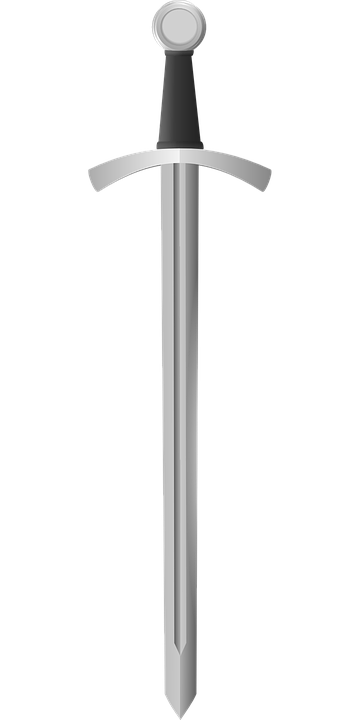 In the Act 1 fight in July, swords were swung a total of 198436 times. In a previous fight in June, swords were swung a total of 193231 times. In a previous fight in May, swords were swung a total of 189415 times. In a previous fight in April, swords were swung a total of 171442 times.In a previous fight in March, swords were swung a total of 171397 times. Order which month had the least sword swings to the month that had the most. ………………………          ………………………          ………………………         ………………………           ……………………… Act 1, Scene 2 – The Invitation Peter is asked to deliver invitations to the Capulet feast for Paris to try and win Juliet’s heart. He takes them to 4 different districts in Verona: Veronetta, Valdonega, Borgo RomaAnd San Zeno. 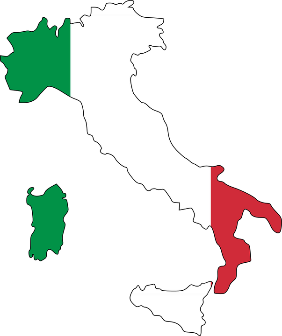 To Veronetta, Peter delivers 102189 invitations. To Valdonega, Peter delivers 134191 invitations. To Borgo Roma, Peter delivers 211881 invitations. To San Zeno, Peter delivers 200198 invitations. Order the districts. Start with the district that had most invitations delivered. ………………………          ………………………          ………………………         ………………………           Act 1, Scene 3, - The Feast – The cooks to pre-order the food items for the next year. Put the food items for the next years’ feasts in order, from: 1. Dishes that they need the most of - 10. Dishes that they need the least of…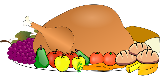 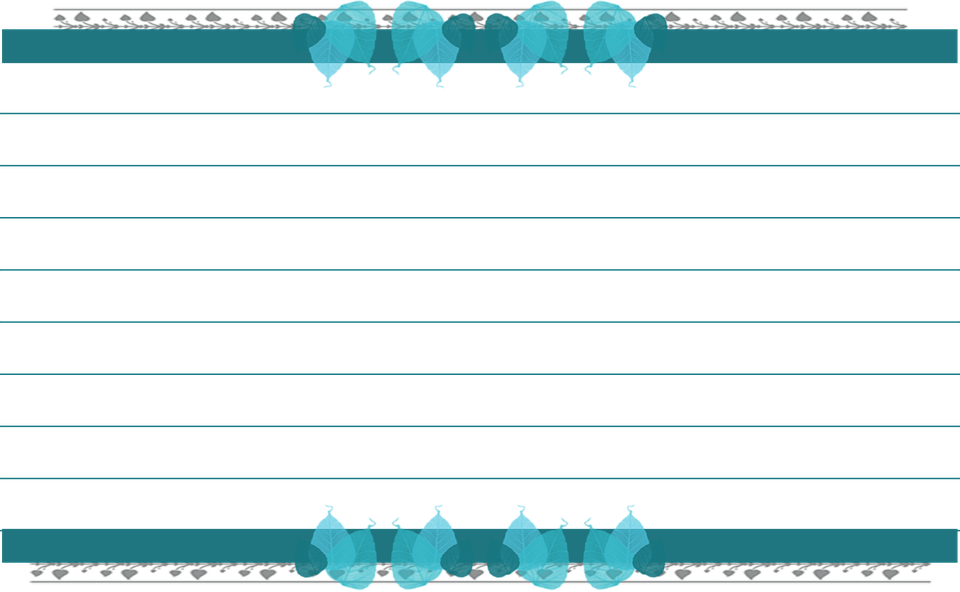 